Nombre_________________________________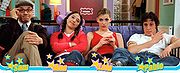 Extr@ Episodio 21.____________________________ 	¿Cómo se llama este episodio?2.____________________________	¿Cómo le describe Ana a su amiga a Nuria (3 adjetivos) 3.____________________________	¿Qué está haciendo Sam?4.____________________________	¿Qué tienen Lola y Ana?5.____________________________	¿Qué lleva Sam?6.____________________________	¿Qué siginifica, “¿estás disfrazado?”7.____________________________	¿Qué tiene Sam en casa?8.____________________________	¿Qué piensan las chicas de la ropa de Sam?9.____________________________	¿Adónde quieren ir las chicas con Sam?10.___________________________	Lista 3 estilos de ropa que le recomiendan los chicos a Sam. 11.___________________________	¿En qué palabra piensa Sam cuando dice “elefante?”12.___________________________	Lista 2 comidas en la lista de compras de Ana.13.___________________________	¿Cómo se dice “cool” en España? 14.___________________________	¿Con quién está hablando por teléfono Sam?15.___________________________	¿Cómo se dice “try it on” en español?16.___________________________	¿Qué compró Sam por Internet? (2 cosas)17.___________________________	¿Le queda guay la ropa de Sam?18.___________________________	¿Quién hizo las compras para Sam en el pasado?19.___________________________	¿Cuántos huevos compró Sam?20.___________________________	¿Cuál es la talla del pecho de Sam?21.___________________________	¿Cuál es la talla de la cintura de Sam?22.___________________________	¿Cuál es la talla de las piernas?23.___________________________	Describe la ropa nueva de Sam.24.___________________________	¿Cuántas latas de comida para el perro hay en el portal?25.___________________________	¿Quién las compró?con cariño ► with love
perezoso ► lazy
tengo un resfriado ► I have a cold
disfrazado ► dressed up in a costume
yo voy de compras ► I'm going shopping
ir de compras ► to go shopping
¡No te preocupes! ► Don't (you) worry!
quisiera... ► I would like...
yo me encargo de... ►I will take care of...
encargarse de... ► to take care of...
¡Ten cuidado! ► Be careful!
